Aggression and confidence exam questions and answers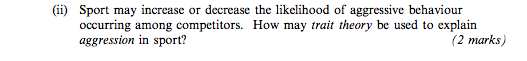 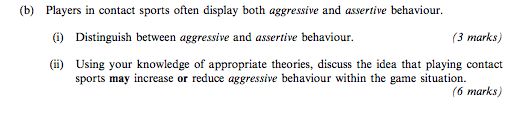 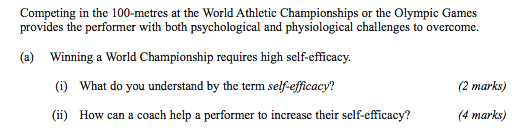 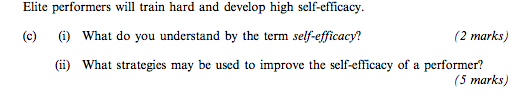 24 marks